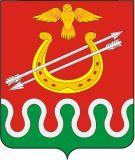 Глава Боготольского районаКрасноярского краяРАСПОРЯЖЕНИЕг. Боготол«20» декабря 2023 года						                      № 433-рОб утверждении плана работы администрации Боготольского района на  первое полугодие 2024 годаНа основании ст. 30 Устава Боготольского района, рассмотрев предложения структурных подразделений администрации района1. Утвердить план работы администрации Боготольского района на первое полугодие 2024 года (прилагается).2. Распоряжение подлежит размещению на официальном сайте Боготольского района в сети Интернет www.bogotol-r.ru3. Контроль за выполнением распоряжения оставляю за собой.Глава Боготольского района                                          Н.В. БакуневичПриложение к распоряжению администрацииБоготольского района от 20.12.2023 № 433-рПлан работы администрации Боготольского районана первое полугодие 2024 года№п/пМероприятияСрок исполненияОтветственный1.Вопросы для рассмотрения на сессиях районного Совета депутатовВопросы для рассмотрения на сессиях районного Совета депутатовВопросы для рассмотрения на сессиях районного Совета депутатов1.1Отчет о работе отдела капитального строительства и архитектуры за 2023 годдо 31.03.2024Щепаняк Н.Т.1.2Итоги приватизации в 2023 году, согласно прогнозного плана приватизации муниципального  имущества Боготольского района на 2023 годдо 31.03.2024Зверев С.Н. 1.3Утверждение перечней имущества Красноярского края, подлежащих передаче в  муниципальную собственность Боготольского района.Утверждение перечней  муниципального имущества Боготольского района, подлежащих передаче в  собственность Красноярского края.до 31.03.2024Зверев С.Н.1.4Внесение изменений в решение Боготольского районного Совета депутатов «О приеме части полномочий»до 31.03.2024Иванова Т.А.1.5О внесении изменений в Порядок организации и проведения публичных слушаний по вопросам градостроительной деятельностидо 31.03.2024Романова Э.Б.1.6Об исполнении бюджета за 2023 годапрельШагина Ю.А.1.7О внесении изменений в районный бюджет на 2024-2026 годы апрельШагина Ю.А.1.8Внесение изменений в решение Боготольского районного Совета депутатов от 16.12.2021 № 12-117 «Об утверждении положения о комиссии по соблюдению требований к служебному поведению муниципальных служащих и урегулированию конфликта интересов в администрации Боготольского района»до 30.06.2024Иванова Т.А.1.9Внесение изменений в правила землепользования и застройки территорий сельсоветов Боготольского районадо 30.06.2024Романова Э.Б.1.10Приведение в соответствии с законодательством нормативно-правовых актов, регламентирующих деятельность отдела муниципального имущества и земельных отношенийдо 30.06.2024Зверев С.Н.1.11Предложение по рассмотрению вопроса по поощрению наградами Боготольского района работников сельского хозяйства, отличившихся в ходе посевной кампании 2024 годадо 30.06.2024Иванова Е.А.2.Вопросы для рассмотрения на совещаниях при Главе районаВопросы для рассмотрения на совещаниях при Главе районаВопросы для рассмотрения на совещаниях при Главе района2.1Подготовка к проведению выборов Президента РФ, производственная мобилизация январьРыбакова С.А.2.2О результатах работы глав Александровского, Боготольского, Большекосульского сельсоветов январьГлавы сельсоветов2.3Об итогах работы отрасли «Культура» Боготольского района за 2023 годОб итогах работы отрасли «Спорт» Боготольского района за 2023 годОб итогах отрасли «Молодежная политика» Боготольского района за 2023 годянварьШтырц Н.Н.2.4Отчет о работе МКУ «Управление образования» в 2023 году, планах работы на 2024 годянварьВаськина Е.В. 2.5Организация работы по оказанию помощи семьям участников СВОфевральРыбакова С.А.2.6О результатах работы глав Вагинского, Краснозавоского, Критовского, Чайковского и Юрьевского сельсоветов февральГлавы сельсоветов2.71. Подготовка к весеннему паводковому периоду (с участием глав сельсоветов)2. Антитеррористическая защищенность общеобразовательных учреждений районафевраль Медельцев Н.В.Иванов С.Н.2.8Об итогах работы комиссии по делам несовершеннолетних и защите их прав Боготольского района в 2023 году и задачах на предстоящий периодфевральЦупель Н.А.Лазаренко Н.Н.2.9О работе специалистов по опеки и попечительству. Анализ ситуации с детским сиротством в Боготольском районефевральКовалева Н.В., Шитикова Е.А.2.10Отчет о  работе за 2023 год КЦСОН «Надежда»февраль Сакова В.М., директор КГБУ КЦСОН «Надежда»2.11Об участии в краевых программах и конкурсах, освоении субсидий и возникающих проблемах при освоении средств федерального и регионального бюджетовфевральЦупель Н.А., Обершова Т.С.2.12О развитии корпоративной медицины в Красноярском крае, в том числе создании медицинских подразделений у работодателей, внедрение корпоративной программы «Укрепление   и сохранение здоровья работающих»февральХабарова А.В.2.13Подготовка к весенне – летнему пожароопасному периоду 2023-2024 годов (с участием глав сельсоветов, сельхозпроизводителей)март Медельцев Н.В.Иванова Е.А.2.14Выполнение общерайонного плана по подготовке населенных пунктов и территории Боготольского района к весенне – летнему пожароопасному периоду 2023-2024 годовмартЗаслушивание Глав сельсоветов2.15О подведении итогов избирательной компании по выборам Президента РФмартРыбакова С.А.Дмитриева А.А.2.16Доклад о работе отдела муниципального имущества и земельных отношений за 2023 год и планах работы на 2024 годмартЗверев С.Н.2.17Совещание с руководителями сельскохозяйственных предприятий района по обеспечению пожарной безопасности на территории Боготольского районамартИванова Е.А.2.181. Предупреждение и реагирование на чрезвычайные ситуации и происшествия в период майских праздников (с участием глав сельсоветов)2. Обеспечение общественного порядка и личной безопасности граждан в период майских праздниковапрель Медельцев Н.В.Иванов С.Н.2.19О подготовке к летней оздоровительной кампании школ Боготольского района в 2024 годуапрельВаськина Е.В. 2.20Доклад о работе отдела по правовым вопросам за 2023 год и планах работы на 2024 годапрельИванова Т.А.2.21Доклад о работе отдела кадров, муниципальной службы и организационной работы за 2023 год и планах работы на 2024 годапрельУскова Ж.Ф.2.22Доклад о работе отдела экономики и планирования за 2023 год и планах работы на 2024 годапрельЛарченко Е.И.2.23Доклад о работе отдела сельского хозяйства за 2023 год и планах работы на 2024 годапрельИванова Е.А.2.241. Обеспечение безопасности людей на водных объектах в летний период 2024 года (с участием глав сельсоветов)2. Антитеррористическая защищенность и готовность мест отдыха детей в летний оздоровительный сезон 2024 годамайМедельцев Н.В.Васькина Е.В.2.25Выполнение Планов по противопожарному обустройству населенных пунктов (с участием глав сельсоветов)майЗаслушивание глав сельсоветов2.26Об исполнении бюджета за 1 квартал 2024 года, доклад о работе финансового управления администрации района за 2023 год и планах работы на 2024 годмайШагина Ю.А.2.27Завершение отопительного сезона 2023-2024 гг.после 15 маяФедорова Д.Е.2.28Подготовка объектов жилищно-коммунального комплекса к работе в зимний период 2024-2025 гг.майВасильева Ю.В.Николаев С.К.  Семенов И.В.2.29О профориентационной работе в районе и межведомственном взаимодействии в этом направлении майЦупель Н.А.2.30Выполнение общерайонного плана по подготовке населенных пунктов и территории Боготольского района к весенне – летнему пожароопасному периоду 2023-2024 годовиюньЗаслушивание Глав сельсоветов2.31Исполнение законодательства РФ при категорировании и паспортизации объектовиюньЗаслушивание руководителей учреждений и организаций (по отдельному списку)2.32Подведение итогов работы АТК МО за 1 полугодие 2024 годаиюньИванов С.Н.3Основные мероприятияОсновные мероприятияОсновные мероприятия3.1Цикл Новогодних мероприятий 1-09.01.2024ОКМПиС, директора учреждений культуры3.2Заседания комиссии по делам несовершеннолетних и защите их правежемесячно, 2-ой, 4-ый вторникЦупель Н.Г., Лазаренко Н.Н.3.3Межведомственная профилактическая акция «Семья»февральЦупель Н.Г., Лазаренко Н.Н.,Васькина Е.В.3.4Декада правовых знаний, направленная на формирование законопослушного поведения у обучающихся образовательных организациймартЦупель Н.Г., Васькина Е.В.3.5Информационная кампания «Остановим насилие против детей»апрельЦупель Н.Г., Лазаренко Н.Н.,Васькина Е.В.3.6Проведение комиссий по вопросам опеки и попечительства совершеннолетних граждан, проживающих на территории Боготольского районапо мере поступления заявленийХабарова А.В.3.7Внесение необходимых сведений в систему ЕГИССОпо мере необходимостиХабарова А.В.3.8Проведение инструктажей в связи с вступлением в силу изменений законодательства в области охраны труда, разработка и внесение изменений  НПАпо мере необходимостиХабарова А.В.3.9Участие в судебных заседанияхпо мере необходимостиХабарова А.В.3.10Осуществление ведомственного контроля за соблюдением законодательства в области охраны трудапо мере необходимостиХабарова А.В.3.11Плановые и внеплановые проверки условий жизни подопечных, соблюдения опекунами прав и законных интересов подопечных, обеспечения сохранности их имущества, а также выполнения опекунами требований к осуществлению своих прав и исполнению своих обязанностейпостоянноКовалева Н.В.Шитикова Е.А.Симонова Е.В.3.12Проверки за использованием и сохранностью жилых помещений, нанимателями или членами семей нанимателей по договорам социального найма либо собственниками которых являются дети-сироты и дети, оставшиеся без попечения родителейпостоянноКовалева Н.В.Шитикова Е.А.Симонова Е.В.3.13Работа с заявлениями о включении в список детей-сирот и детей, оставшихся без попечения родителей, лиц из числа детей-сирот и детей, оставшихся без попечения родителей, лиц, которые относились к категории детей-сирот и детей, оставшихся без попечения родителей, лиц из числа детей-сирот и детей, оставшихся без попечения родителей, и достигли возраста 23 лет, которые подлежат обеспечению жилыми помещениямипо мере поступленияКовалева Н.В.Шитикова Е.А.Симонова Е.В.3.14Работа с заявлениями о выдаче сертификатов и прилагаемых к ним документов и направления в уполномоченный Правительством края орган исполнительной власти края в области строительствапо мере поступления Ковалева Н.В.Шитикова Е.А.Симонова Е.В.3.15Ежемесячные отчетыежемесячноКовалева Н.В.Шитикова Е.А.Симонова Е.В.3.16Участие в судебных заседаниях по защите прав и интересов несовершеннолетнихпо необходимостиКовалева Н.В.Шитикова Е.А.Симонова Е.В.3.17Внесение изменений в нормативно правовые актыпо необходимостиКовалева Н.В.Шитикова Е.А.Симонова Е.В.3.18Привлечение в деятельность реализации флагманских программ: «Мы помогаем»; «Мы развиваем»; «Мы гордимся»; «Мы создаем» и патриотические направления:     «Волонтёры Победы», «Юнармия», «Движения  Первых», к участию в  инфраструктурных  проекта: «Территория  красноярский  край», «Новый  фарватер»в течение полугодияОтдел культуры, молодежной политики и спорта,МБУ МЦ «Факел»3.19Волейбол на приз Новогодней ёлкиянварьОтдел культуры, молодежной политики и спорта3.20Турнир по мини - футболуянварьОтдел культуры, молодежной политики и спорта3.21Баскетбол (3х3)февральОтдел культуры, молодежной политики и спорта3.22Районный патриотический фестиваль – конкурс «Щит и Муза»февральОтдел культуры, молодежной политики и спорта3.23Всероссийская массовая лыжная гонка «Лыжня России 2024»февральОтдел культуры, молодежной политики и спорта3.24«Президентские спортивные игры»февральОтдел культуры, молодежной политики и спорта3.25Спартакиада «Пионер бол»февральОтдел культуры, молодежной политики и спорта3.26Спортивное мероприятие,  посвященное Дню зимних видов спортафевральМБУ ДО «СШ «Олимпиец»3.27Проведение конкурса профессионального мастерства, посвященного Дню работника культурымартОтдел культуры, молодежной политики и спорта3.28Баскетбол (5х5)мартОтдел культуры, молодежной политики и спорта3.29Проведение районного театрального конкурск «Маска - 2024» в рамках проведения всемирного Дня театраапрельОтдел культуры, молодежной политики и спорта3.30Проведение ежегодного смотра – конкурса художественной самодеятельности среди учреждений культуры культурно-досугового типаапрельОтдел культуры, молодежной политики и спорта3.31Районный конкурс детского и молодежного эстрадного творчества «Серебреная Лира»майОтдел культуры, молодежной политики и спорта3.32Всероссийская акция «Библионочь»майОтдел культуры, молодежной политики и спорта, МБКУ ЦБС3.33Цикл мероприятий ко Дню победымайОтдел культуры, молодежной политики и спорта3.34День защиты детейиюньОтдел культуры, молодежной политики и спорта, учреждения культуры, молодежной политики и спорта3.35День России12 июняОтдел культуры, молодежной политики и спорта, учреждения культуры, молодежной политики и спорта3.36День молодежи27 июняОтдел культуры, молодежной политики и спорта, учреждения культуры, молодежной политики и спорта3.37Участие в краевом образовательном форуме «ТИМ Юниор»июнь Отдел культуры, молодежной политики и спорта,МБУ МЦ «Факел»3.38Проведение Дня МолодежииюньОтдел культуры, молодежной политики и спорта, учреждения культуры, молодежной политики и спорта3.39Региональный этап Всероссийской олимпиады школьниковянварь-февральВаськина Е.В.3.40Районный конкурс «Учитель года - 2024» в рамках краевого конкурсаянварь-мартВаськина Е.В.3.41Районная научно-практическая конференция обучающихся общеобразовательных школ  Боготольского районафевраль - мартВаськина Е.В.3.42Фестиваль «Таланты без границ»Февраль, март (краевой этап)Васькина Е.В.3.43Фестиваль «Таланты без границ» среди образовательных учреждений март МКУ «Управление образования»3.44Фестиваль «Таланты без границ» среди образовательных учреждений март МКУ «Управление образования»3.45Декада правовых знаний, направленная на формирование законопослушного поведения у обучающихся образовательных организациймартЦупель Н.А., Васькина Е.В.3.46Фестиваль самодеятельного творчества педагогических работников «Творческая встреча – 2024»март - апрельВаськина Е.В.3.47Муниципальная олимпиада среди учащихся начальных классов по русскому языку, математике и окружающему мирумартВаськина Е.В.3.48Муниципальный этап конкурса чтецов «Живая классика»мартВаськина Е.В.3.49Конкурс для воспитателей ДОУ «Воспитатель года»январь-мартВаськина Е.В.3.50Районная военно-патриотическая игра для младших школьников «Зарничка»апрель-майВаськина Е.В.3.51Районный конкурс «Безопасное колесо».майВаськина Е.В..3.52Государственная итоговая аттестация выпускников, освоивших образовательные программы среднего общего и основного общего образования (ЕГЭ и ОГЭ)май-июньВаськина Е.В.3.53Последние звонки в школах района майДиректора школ3.54Проведение учебных военных сборов для учащихся юношей 10 классовиюньУскова Л.Н.3.55Организация работы летних оздоровительных лагерей с дневным пребыванием при ОУиюньВаськина Е.В.3.56Планирование   и проведение инженерно-технических мероприятий по подготовке к половодью 2024 годаянварь-апрельМедельцев Н.В.3.57Планирование и проведение организационно-технических мероприятий по защите населенных пунктов от пожаров, в т.ч. лесных и ландшафтных, на 2024 годмарт-апрельМедельцев Н.В.3.58Тактико-специальное учение по теме: «Действия органов управления, сил и средств районного звена ТП РСЧС при возникновении ландшафтных пожаров и угрозе их распространения на населённые пункты».апрельМедельцев Н.В.3.59Специальные учения или тренировки: «Проведение эвакуационных мероприятий и организация АСДНДР при пожаре в администрации Боготольского района».майМедельцев Н.В.3.60Выезд совместно с Енисейского БВУ и Филиалом ФГБВУ Центррегионводхоз для выполнения предпаводковых и послепаводковых обследованийапрельУскова Е.А.3.61Работа по организации и проведению акарицидных обработок наиболее посещаемых населением участков  территории природных очагов клещевых инфекцийянварь-июньУскова Е.А.3.62Ведение реестра мест накопления твердых коммунальных отходовянварь-июньУскова Е.А.3.63Выезд на несанкционированные свалкиянварь-июньУскова Е.А.3.64Работа по проведению общественных обсуждений материалов, обосновывающих принятие нормативно-технического документа – проекта указа Губернатора Красноярского края «Об утверждении лимита добычи охотничьих ресурсов на территории Красноярского края в сезоне охоты 2024-2025 годов»апрель-майУскова Е.А.3.65Организации мероприятий при осуществлении деятельности по обращению с животными без владельцевянварь-июньУскова Е.А.3.66Организация мероприятий по опашке примыкающих к государственному лесному фонду земель сельскохозяйственного назначенияянварь-июньУскова Е.А.3.67Утверждение плана – графика проведения обследований (рейдов) с целью выявления и отлова животных  без владельцев на территории Боготольского района на период с июля 2024 года по 31 декабря 2024 годаиюньУскова Е.А.3.68Внесение изменений в программу «Обращение с отходами на территории Боготольского района» и формирование отчетовянварь-июньУскова Е.А.3.69Внесение изменений в программу «Защита населения и территории Боготольского района от чрезвычайных ситуаций природного техногенного характера» и формирование отчетовянварь-июньУскова Е.А.3.70Ведение реестра (площадок) накопления твердых коммунальных отходов на территории Боготольского районаянварь-июньУскова Е.А.3.71Плановая камеральная проверка муниципальных учреждений района. Контроль в сфере закупок, предусмотренный законодательством Российской Федерации о контрактной системе в сфере закупок товаров, работ, услуг для обеспечения муниципальных нужд.февральВинтер М.Х.3.72Плановая проверка Администраций сельсоветов.Предупреждение и выявление нарушений законодательства Российской Федерации и иных нормативных правовых актов о контрактной системефевраль-мартВинтер М.Х.3.73Внесение изменений в муниципальную программу Муниципальной программы Боготольского района Красноярского края «Реформирование и модернизация жилищно-коммунального хозяйства и повышение энергетической эффективности в Боготольском районе»апрель-июльФедорова Д.Е.3.74Подготовка проектно-сметной документации на муниципальные объекты.постоянноФедорова Д.Е.3.75Контроль за использованием субсидии на финансирование расходов по капитальному ремонту объектов ЖКХ (субсидия краевого бюджета)постоянноФедорова Д.Е.3.76Заполнение, ведение онлайн мониторингов в области энергосбережения,  системы ГИС ЖКХ, АИС «Реформа ЖКХ»постоянноФедорова Д.Е.3.77Контроль за качеством производимых ремонтных работ на муниципальных объектах районапостоянноФедорова Д.Е.3.78Внесение изменений в бюджетную смету расходов и опубликование изменений на сайтепо мере необходимостиФедорова Д.Е.3.79Реализация мероприятий, включенных в муниципальную программу «Реформирование и модернизация ЖКХ»постоянно Федорова Д.Е.3.80Подготовка отчетов (мониторингов) в различные службы и министерства, органы статистики.постоянноВасильева Ю.В.Рогонова Л.С.Эбель Т.Г.3.81Обследование жилых помещений совместно с СЗН г. Боготол, с последующим составлением сметных расчетов на ремонт помещенийпостоянноЧепелева Е.Н.3.82Комиссионное обследование жилых и нежилых помещений на предмет пригодности для проживания совместно с Отделом опеки и попечительства.постоянноЧепелева Е.Н.3.83Комиссионное обследование жилых, занимаемых инвалидами и семьями, имеющими детей-инвалидов совместно со специалистами по социальной работе администрации Боготольского районапостоянноЧепелева Е.Н.3.84Обследование жилых помещений на предмет пригодности  по запросу ПФРпо мере необходимостиЧепелева Е.Н.3.85Информирование населения по вопросам капремонта и ЖКХ (пресс-релизы), размещенные в газете «Боготольский вестник» и на сайте Боготольского района.постоянноЧепелева Е.Н.3.86Формирование прогноза социально-экономического  развития районаиюньЧепелева Е.Н.3.87Внесение изменений в краткосрочный план капитального ремонта МКД 2022-2025 гг.по мере необходимостиЧепелева Е.Н.3.88Подготовка документации для проведения закупочных процедур на проведение работ, оказание услуг в рамках краевых субсидийпо мере необходимостиЩепаняк Н.Т, Романова Э.Б.,Щербинина А.Е.3.89Подготовка документов на предоставление субсидий из краевого бюджета в рамках государственных программ, конкурсов по благоустройству, национальных проектовпостоянноЩепаняк Н.Т, Романова Э.Б.,Щербинина А.Е.3.90Подготовка и направление ежемесячных и годовых отчетов в министерства Красноярского края, органы статистики, структурные подразделения администрации районапостоянноЩепаняк Н.Т, Романова Э.Б.,Рогонова Л.С.,Щербинина А.Е.3.91Работа с управлением РОСРЕЕСТРА по постановке в ЕГРН территориальных зон и границ населенных пунктов1 полугодиеРоманова Э.Б.3.92Внесение изменений в  АР в области градостроительной деятельности  на базе утвержденных Минстроем РФ типовых АР1 полугодиеРоманова Э.Б.3.93Размещение утверждённых ПЗЗ сельсоветов в ФГИС ТП, ГИСОГДпо мере необходимостиРоманова Э.Б.3.94Оказание муниципальных услуг по градостроительной деятельностипостоянноРоманова Э.Б.3.95Разработка и размещение АР по оказанию муниципальных услугпостоянноРоманова Э.Б.3.96Внесение изменений в МП «Обеспечение доступным и комфортным жильем граждан Боготольского района»по мере необходимостиРоманова Э.Б.3.97Контроль за размещением данных и работе сельсоветов района в системе ФИАСпостоянноРоманова Э.Б.3.98Сбор информации и отчетов от ресурсоснабжающих организаций районапостоянноРогонова Л.С.3.99Расчет сумм субвенций на компенсацию части расходов граждан на оплату коммунальных услуг для исполнителей коммунальных услуг на 1 полугодие 2024 года, заключение соглашений с исполнителями коммунальных услуг, предоставление субвенцийпостоянноРогонова Л.С.3.100Разработка и расчет региональных стандартов стоимости ЖКХпостоянноРогонова Л.С.3.101Заседание комиссии по безопасности дорожного движенияежеквартальноЩепаняк Н.Т.,Щербинина А.Е.3.102Занесение данных в электронные системы СОУ Эталон, Систему контроля дорожных фондом, «Росдормониторинг», выдача специальных разрешений на перевозки грузовпостоянноЩербинина А.Е.3.103Разработка планов – графиков и осуществление закупок в соответствии с законодательством. Заключение контрактов в ходе проведения электронных процедур, исполнение контрактов.постоянноАлеева Н.С.3.104Проведение электронных процедур, работа с заказчиками, проведение электронных процедур через Агентство Государственного Заказа Красноярского КраяпостоянноЭбель Т.Г.3.105Составление сводных отчетов по животноводству за 2023  годянварьИванова С.В.3.106Составление сводных производно-финансовых планов на 2024 год февральПехова О.А.Воробьева У.П.3.107Составление сводных отчетов о финансовом состоянии сельхозтоваропроизводителей района за 2023 год февральПехова О.А.Воробьева У.П.3.108Совещание с руководителями сельскохозяйственных предприятий района по вопросам готовности к весенне-полевым работам и переходу на летне-пастбищный период КРС. Реализация № 248-ФЗ «О побочных продуктах животноводства»Реализация №454-ФЗ «О семеноводстве»мартСмирнов Ю.Ф.Иванова С.В.3.109Зональное совещание по западной группе районов «Изменение законодательства при предоставлении государственной поддержки в 2024 году» февральмарт Иванова Е.А.Пехова О.А.Воробьева У.П. Иванова С.В. 3.110Зональное совещание по западной группе районов «О подходах и механизмах государственной поддержки малых форм хозяйствования в АПК в 2024 году»февральмартИванова Е.А. Пехова О.А.Иванова С.В. 3.111Составление сводных отчетов по посевной кампании 2024 июньСмирнов Ю.Ф.3.112Подведение итогов выполнения муниципального задания (в отраслевом порядке) и принятие соответствующих мермартШагина Ю.А.3.113Подготовка доклада Главы об антимонопольном комплаенсе за 2023 годфевральЛарченко Е.И.3.114Формирование сводной информации о реализации плана мероприятий Стратегии социально-экономического развития района за 2023 годянварь-июньЛарченко Е.И.3.115Подготовка отчета об итогах социально-экономического развития Боготольского района за 2023 годянварь-июньЛарченко Е.И.3.116Подготовка ежегодного отчета Главы района о результатах своей деятельности и деятельности администрации  за 2023 год в соответствии с Решением Боготольского районного Совета депутатов от 10.03.2017г. № 11-76 «О ежегодном отчете Главы Боготольского района о результатах его деятельности, результатах деятельности администрации, в том числе о решении вопросов, поставленных районным Советом депутатов» по установленной формеянварь-июньЛарченко Е.И.3.117Подготовка доклада Главы  Боготольского района о достигнутых значениях показателей для оценки эффективности деятельности муниципального образования за 2023 год и их планируемых значениях на трехлетний период (в целях исполнения Указа Президента Российской Федерации от 28.04.2008 № 607)январь-июньЛарченко Е.И.3.118Содействие развитию конкуренции на территории района, контроль «дорожной карты»январь-июньЛарченко Е.И.3.119Формирование и внесение в АИС ММО показателей для оценки эффективности деятельности муниципального образования (в целях исполнения пункта 4.1. Перечня поручений Губернатора Красноярского края от 11.03.2019 № 7 ГП) и  их согласование с вышестоящими органами.январь-июньЛарченко Е.И.3.120Внесение изменений в муниципальные программы «Развитие малого и среднего предпринимательства и инвестиционной деятельности в Боготольском районе», «Обеспечение транспортной доступности в Боготольском районе»,  «Содействие развитию местного самоуправления», осуществление контроля за их исполнением.январь-июньЛарченко Е.И.3.121Предоставление и согласование проекта  программы регулярных пассажирских перевозок автомобильным транспортом по пригородным и междугородним маршрутам Боготольского  района на 2024 годапрель-июньЛарченко Е.И.3.122Формирование и сдача отчета  1-МО «Сведения об объектах инфраструктуры муниципального образования Боготольский район» за 2023 годмайЛарченко Е.И.3.123Формирование Прогноза СЭР на 2025-2027 годы (Внесение показателей в АИС ММО, согласование с исполнительными органами Красноярского края)май-октябрьЛарченко Е.И.3.124Внесение в государственную автоматизированную информационную систему «Управление» (ГАС «Управление») информации о документах   стратегического планирования района, а также об их исполненииянварь-июньЛарченко Е.И.3.125Проведение оценки регулирующего воздействия проектов МНПА ОМСУ Боготольского района, затрагивающих вопросы осуществления предпринимательской и инвестиционной деятельностиянварь-июньЛарченко Е.И.3.126Подготовка сводного годового доклада о ходе реализации муниципальных программ  и об оценке эффективности их реализации за 2023 годмарт-июньЛарченко Е.И.3.127Участие в краевых конкурсах поддержки предпринимательства, проведение районного отбора получателей субсидииянварь-июньЛарченко Е.И.3.128Организация и проведение работы по снижению неформальной занятости населения района, легализации «теневой» заработной платы, просроченной задолженности, легализации налоговой базыянварь-июньЛарченко Е.И.3.129Мониторинг ситуации в сфере торговли и бытовых услуг и мониторинг   цен  на продукты питанияянварь-июньЛарченко Е.И.3.130Ведение реестра субъектов малого и среднего предпринимательства - получателей муниципальной поддержки, в сети Интернет на официальном сайте Боготольского района, на официальном сайте Федеральной налоговой службы, а также на официальном  портале  по поддержке малого и среднего бизнеса в Красноярском крае www.smb24.ru (включая информацию об оказанной поддержке)январь-июньЛарченко Е.И.3.131Контроль за соблюдением рейсов пассажирских перевозок в системе АРМ АИС «ЭПМ», составление расчета на их субсидированиеянварь-июньЛарченко Е.И.3.132Контроль и внесение изменений в схемы размещения нестационарных торговых объектов на территории Боготольского районаянварь-июньЛарченко Е.И.3.133Уведомительная регистрация актов социального партнерства и контроль за их выполнениемянварь-июньЛарченко Е.И.3.134Организация и проведение работы по содействию занятости населения, актуализация сведений в АИС «Соотечественники»январь-июньЛарченко Е.И.3.135Работа в РГУ «Федеральный реестр государственных и  муниципальных услуг», формирование и ведении реестра услугВвод отчетности по муниципальным услугам в государственную автоматизированную информационную систему «Управление» (ГАСУ) январь-июньЛарченко Е.И.3.136Внедрение муниципального инвестиционного стандарта январь-июньЛарченко Е.И.3.137Согласование стоимости ритуальных услуг на территории района на 2024 годфевральЛарченко Е.И.3.138Проведение проверок соблюдения условий, целей и порядка предоставления субсидий их получателями (СМСП)апрельЛарченко Е.И.3.139Ведение Реестра муниципальной собственности,  муниципальной районной казны. - Предоставление сведений в МКУ «Межведомственная централизованная бухгалтерия» сведений о движении основных средств согласно установленного порядкав течение  полугодияЗверев С.Н.Слизевская Н.В.Даммер О.М.Фроленко А.Н.3.140Проведение торгов (аукционы)  на право аренды  муниципального имущества района.1 кварталЗверев С.Н.Слизевская Н.В.Даммер О.М.Фроленко А.Н.3.141Организация и проведение аукциона по продаже муниципального имущества, согласно плана приватизации.по заявлениямЗверев С.Н. Слизевская Н.В.Фроленко А.Н.3.142Оформление прав граждан и юридических лиц на земельные участки: - Согласование схем расположения земельных участков, постановка на кадастровый учет. - Ведение работ по заключению/перезаключению, продлению договоров аренды, купли-продажи с юридическими и физическими лицами, предоставление з/у в постоянное (бессрочное) пользование- Постановка в органах Росреестра  на кадастровый учет сформированных земельных участков, находящихся в государственной собственности до разграничения;изменение характеристик участка (разрешенного использования, категории земель, уточнения адреса) по заявлениям заинтересованных лиц  в установленные срокиСлизевская Н.В.Даммер О.М.3.143Ведение лицевых счетов, контроль за поступлением платежей в бюджет, организация претензионной работы по арендаторам, нарушающим сроки внесения платежей.- Начисление арендной платы юридическим  лицам и предпринимателям, а также физическим лицам.   Сверка расчетов по договорам, составление актовПодготовка претензионных писемсогласно графикаСлизевская Н.В.Даммер О.М.Фроленко А.Н.3.144Прием в муниципальную собственность государственного имуществаФормирование и предоставление в установленном порядке пакета документов согласно принятым районным Советом депутатов решениям о приеме имущества1 полугодиеСлизевская Н.В.Даммер О.М.Фроленко А.Н.3.145Приведение в соответствие требованию законодательства прав владения и пользования муниципальным имуществом- Заключение договоров с подрядной организацией  на проведение кадастровых работ имеющих признаки бесхозяйных - Формирование пакета документов для постановки на регистрационный учет в качестве бесхозяйных объектов1 полугодиеЗверев С.Н.Слизевская Н.В.Даммер О.М.Фроленко А.Н.3.146Выдача справок, выписок из Реестра муниципальной собственности согласно Регламенту предоставления муниципальной услугипо заявлениям (запросам) граждан и юридических лиц в установленные сроки (10 календарных дней)Слизевская Н.В.Фроленко А.Н.3.147Предоставление сведений по запросам регистрационных и контролирующих  органов в рамках межведомственного обмена информациейв установленные законом сроки (5 календарных дней) в течение отчетного периодаСлизевская Н.В.Даммер О.М.Фроленко А.Н.3.178Прием граждан и юридических лиц  по вопросам оформления прав.ежедневноЗверев С.Н.Слизевская Н.В.Иванова Т.А.Даммер О.М.Фроленко А.Н.3.149Подведение итогов работы отдела за  2023 годФормирование годовой статистической отчетностидо 01.02.2024Зверев С.Н.Слизевская Н.В.Иванова Т.А.Даммер О.М.Фроленко А.Н.3.150Проведение антикоррупционной экспертизы в отношении проектов нормативных правовых актов администрации района.постоянноИванова Т.А., Амельченкова Т.А., Колбенко А.А.3.151Проведение правовой экспертизы муниципальных правовых актовпостоянноИванова Т.А., Амельченкова Т.А., Колбенко А.А.3.152Исполнение переданных полномочий по обеспечению жилыми помещениями детей-сиротпостоянноОтдел по правовым вопросам3.153Представление интересов администрации в судебных инстанцияхпо мере необходимостиИванова Т.А.3.154Оказание бесплатной юридической помощипостоянноОтдел по правовым вопросам3.155Обращения в суд в рамках претензионной исковой работыпо мере необходимостиИванова Т.А.3.156Реализация мероприятий по обеспечению жильем молодых семейпо мере необходимостиАмельченкова М.А.3.157Наполнение раздела «Противодействие коррупции» на официальном сайте Боготольского районапо мере необходимостиАмельченкова М.А.3.158Разработка проектов нормативных правовых актовпо мере необходимостиОтдел по правовым вопросам3.159Работа с обращениями гражданпо мере необходимостиИванова Т.А.3.160Организация проведения аттестации муниципальных служащих, работа с резервом кадров, проведение конкурсов на замещение должностей муниципальной службыпо мере необходимостиУскова Ж.Ф.3.161Размещение информации на официальном сайте Боготольского района и поддержка сайта в актуальном режимеВедение официальных страниц  администрации в социальных сетяхпостоянноДукаева Н.А., Дедух В.Ю., Орловская Т.В.3.162Организация повышения квалификации и курсовой переподготовки муниципальных служащих администрации района и сельсоветовсогласно графика краевого кадрового центраУскова Ж.Ф., Маско Н.Г.3.163Выпуск периодического печатного издания «Официальный вестник Боготольского района»не реже 2-х раз в месяцДукаева Н.А.3.164Подготовка реестра муниципальных нормативно-правовых актов для включения в  краевой регистр2 раза в месяц до 15 и 30 числаМаско Н.Г.3.165Организация работы с обращениями гражданпостоянноУскова Ж.Ф., Дукаева Н.А., Неходимова Н.О.3.166Проведение занятий с главами поселений по мобилизационной подготовке с ежегодным трехчасовым цикломфевраль, майРахматулина С.Г.3.167Проведение занятий с руководящим составом администрации района по мобилизационной подготовкефевраль,майРахматулина С.Г.3.168Проведение заседаний межведомственной антинаркотической комиссииежеквартальноРахматулина С.Г.